    桃園市進出口商業同業公會 函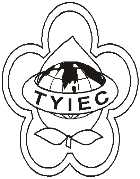          Taoyuan Importers & Exporters Chamber of Commerce桃園市桃園區春日路1235之2號3F           TEL:886-3-316-4346   886-3-325-3781   FAX:886-3-355-9651ie325@ms19.hinet.net     www.taoyuanproduct.org受 文 者：築岩貿易有限公司發文日期：中華民國109年5月14日發文字號：桃貿豐字第20132號附    件：隨文主   旨：有關美國商務部國家海洋暨大氣總署(下稱NOAA)要求各國提供中介水產品資料案，  敬請查照。說   明：     ㄧ、依據經濟部國際貿易局貿服字第1097014115號函辦理。     二、查NOAA「海洋哺乳動物保護法魚類及水產品進口規範」(Fish and Fish Product Import Provisions of Marine Mammal Protection Act)於2017年1月1日生效，其旨在確保進口到美國水產品的商業漁捕行為對海洋哺乳動物的衝擊不會超過美國類似漁業所產生的死傷程度，而NOAA將於豁免期間(2017-2021年)對各國漁業進行評估，評估後若裁定某國某漁業對海洋哺乳動物危害程度超過美國規範標準，將於豁免期後禁止其漁獲及水產品進口到美國，並要求中介國(進口後直接轉口美國，或經加工後再出口美國的國家)須確保轉口或再出口到美國水產品不包含禁止進口的漁獲及水產品。    三、另查NOAA日前公布2020年版中介國資料認定臺灣為中介國品項計34項，涵蓋61種產品型態(如附件1)，並請各國於109年5月15日前更新提供中介國產品資料，包括國內是否亦有生產或僅為加工國、出口美國產品型態、係單純轉口或經加工後再出口、出口公司名稱、地址、電話、傳真及e-mail等。    四、目前尚無法確認各國有哪些產品會遭裁定禁止進口美國，然相關中介國規範將影響進出口商及加工業者權益，將NOAA公布2020年版中介國資料轉知會員自主考量是否提供前述中介國產品資料(如附件2)，並協助彙整後於109年5月14日前逕以電郵送行政院農業委員會漁業署(盧先生：kunhong@ms1.fa.gov.tw)彙辦。理事長  簡 文 豐